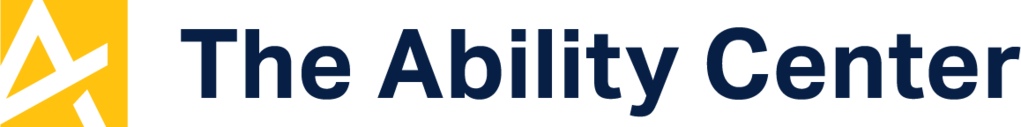 InfraPort Sennheiser Cordless TV Headphones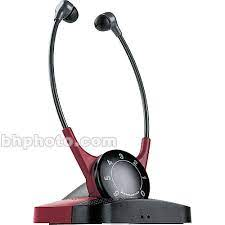 Interested?  Contact the Assistive Technology/Durable Medical Equipment program at 419-885-5733.  